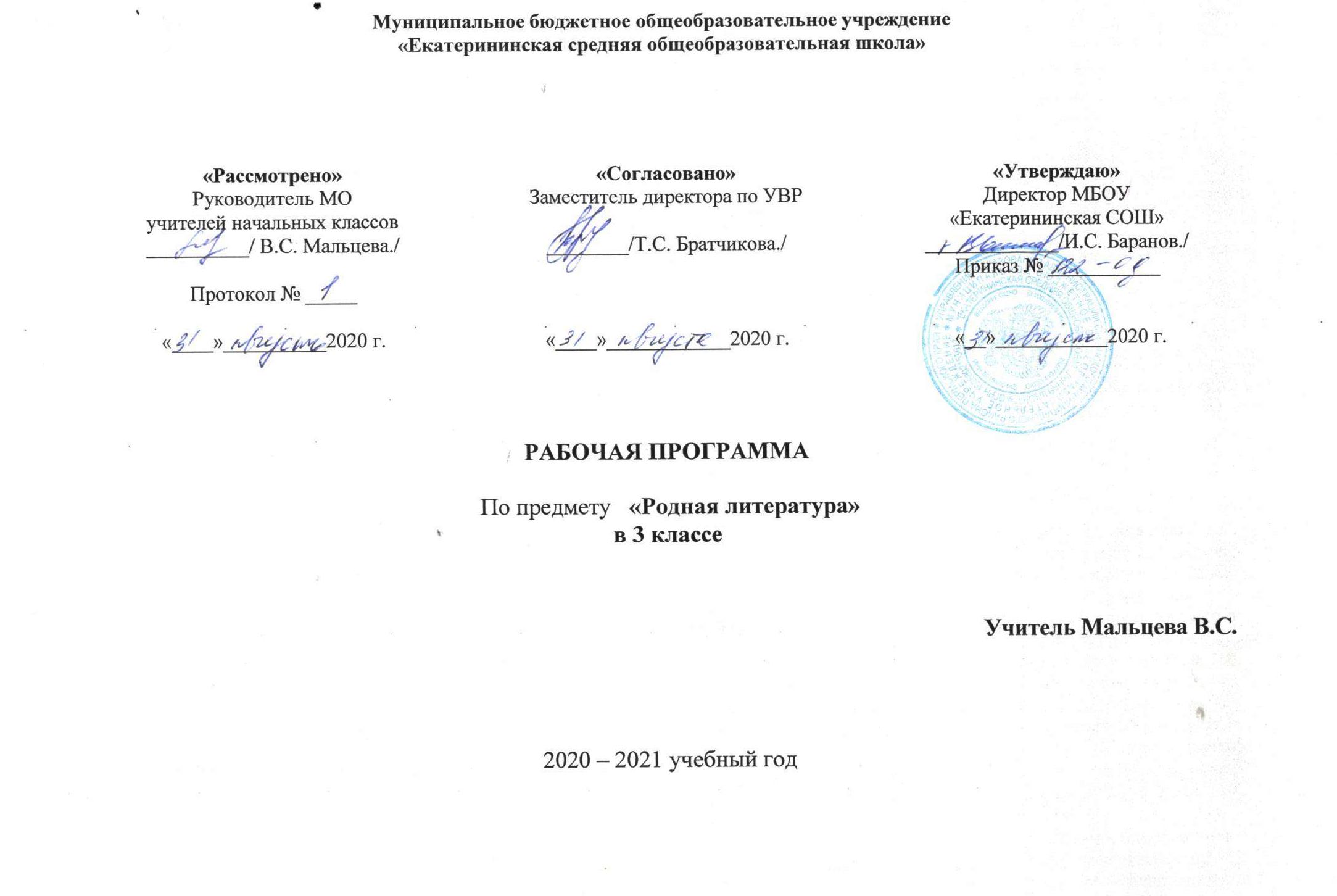 Пояснительная записка.Рабочая программа по родной литературе разработана на основе:Федерального Закона «Об образовании в РФ» (№ 273-ФЗ от 29.12.2012 года) Приказа Министерства образования и науки РФ от 6 октября 2009 года № 373
«Об утверждении и введении в действие федерального государственного образовательного стандарта начального общего образования»Федерального закона Российской Федерации от 25 октября 1991 года. № 1807- I «О языках народов Российской Федерации» (в редакции Федерального закона от 2 июля 2013 года. № 185-ФЗ)Устава МБОУ «Екатерининская СОШ»Учебного плана МБОУ«Екатерининская СОШ» 2020-2021 учебный год Положения о рабочей программе МБОУ «Екатерининская СОШ»,  Рабочая программа по родной литературе разработана с учётом Примерной программы начального общего образования по родной литературе и авторской программы автора Л.Ф.Климановой, УМК «Школа России». Программа для общеобразовательных учреждений. Начальные классы (1-4). Москва. Просвещение, 2014 год.Рабочая программа ориентирована на учебник:Л.Ф.Климанова, В.Г.Горецкий, М.В.Голованова «Литературное чтение 3 класс», Москва, «Просвещение», 2018 год.Согласно учебному плану на изучение родной литературы отводится  в 3 классе 17 часа из расчёта 0,5 часа в неделю.Согласно учебному плану и в соответствии с календарным графиком МБОУ «Екатерининская СОШ» на 2020-2021 учебный год, расписанием учебных занятий МБОУ «Екатерининская СОШ» в условиях  пятидневной  рабочей  недели  рабочая программа составлена на 17 часов.Срок реализации программы 1 год.Планируемые результаты изучения учебного предмета.Личностные результатыУ обучающегося будут сформированы:   - внутренняя позиция школьника на уровне положительного отношения к уроку литературного чтения и к процессу чтения, ориентация на содержательные моменты школьной действительности;- мотивация обращения к художественной книге как источнику эстетического наслаждения; мотивация обращения к справочной и энциклопедической литературы как источнику получения информации;- первоначальные представления о нравственных понятиях (поступок, честность, верность слову), отраженных в литературных произведениях;- умение отвечать на вопросы «Что значит поступать по совести, жить по совести, жить с чистой совестью?»;- умение самостоятельно понимать поступки героев произведения; соотносить поступки героев с реальными жизненными ситуациями; делать свой нравственный выбор;- способность к самооценке своей работы на основе самостоятельно выбранных критериев или образца;Метапредметные результатыРегулятивные УУДОбучающийся научится:- самостоятельно формулировать тему и цели урока; - самостоятельно формулировать систему вопросов, рассматриваемую на уроке;- составлять план решения вопросов совместно с учителем;- работать в соответствии с заявленным планом;- корректировать свою деятельность в соответствии с возможно допущенными ошибками;- в диалоге с учителем вырабатывать критерии оценки и определять степень успешности выполнения задания;Обучающийся получит возможность научиться:– осуществлять планирование своей и коллективной деятельности на основе осознаваемых целей; – корректировать свои действия с учетом поставленных задач; – работать с учебником, хрестоматией и дополнительной литературой во внеурочное время; – проявлять инициативу при ответе на вопросы и при выполнении заданий; – адекватно оценивать действия окружающих и свои действия;Познавательные УУДОбучающийся научится:- осуществлять поиск необходимой информации для выполнения учебных заданий с использованием учебной и справочной литературы;- устанавливать причинно-следственные связи в тексте; пересказывать; создавать собственное высказывание по аналогии;- проводить сравнение, классификацию по заданным критериям;- находить необходимые слова в тексте; на основе опорных слов составлять свое высказывание;- самостоятельно составлять план к прочитанному или прослушанному произведению; на основе плана рассказывать о героях, событии;Обучающийся получит возможность научиться:– пересказывать небольшие по объему и разные по жанру тексты, формулировать выводы; – участвовать в обсуждении содержания и основной мысли текста; – ориентироваться в словарях и справочниках, в контролируемом пространстве Интернета; – проявлять инициативу в поиске дополнительной информации; – создавать художественные тексты разных жанров в устной и письменной форме; – понимать структуру построения рассуждения;Коммуникативные УУДОбучающийся научится:- составлять высказывания под руководством учителя в устной и письменной форме;- владеть монологической и диалогической формой речи;- высказывать и обосновывать свою точку зрения;- слушать и слышать других, пытаться принимать иную точку зрения, быть готовым корректировать свою точку зрения;- строить понятные для партнера (собеседника) высказывания;- договариваться и приходить к общему решению в совместной деятельности;Обучающийся получит возможность научиться:– выражать свое мнение о явлениях жизни, отраженных в литературных произведениях; – уважать мнение собеседников; – принимать участие в подготовке и проведении спектаклей; – проявлять инициативу и самостоятельность в построении коммуникации; – контролировать свои действия в коллективной работе; – оценивать групповую работу и результаты коллективной деятельности;Предметные результаты- понимание родной литературы как одной из основных национально - культурных ценностей народа, как особого способа познания жизни, как явления национальной и мировой культуры, средства сохранения и передачи нравственных ценностей и традиций; - осознание значимости чтения на родном языке для личного развития; формирование представлений о мире, национальной истории и культуре, первоначальных этических представлений, понятий о добре и зле, нравственности; формирование потребности в систематическом чтении на родном языке как средстве познания себя и мира; обеспечение культурной самоидентификации; - использование разных видов чтения (ознакомительное, изучающее, выборочное, поисковое); умение осознанно воспринимать и оценивать содержание и специфику различных текстов, участвовать в их обсуждении, давать и обосновывать нравственную оценку поступков героев; - достижение необходимого для продолжения образования уровня читательской компетентности, общего речевого развития, то есть овладение техникой чтения вслух и про себя, элементарными приемами интерпретации, анализа и преобразования художественных, научно-популярных и учебных текстов с использованием элементарных литературоведческих понятий; - осознание коммуникативно-эстетических возможностей родного языка на основе изучения выдающихся произведений культуры своего народа, умение самостоятельно выбирать интересующую литературу; пользоваться справочными источниками для понимания и получения дополнительной информации. Обучающийся научится: – осознавать значимость чтения для дальнейшего обучения, саморазвития; воспринимать чтение как источник эстетического, нравственного, познавательного опыта; понимать цель чтения: удовлетворение читательского интереса и приобретение опыта чтения, поиск фактов и суждений, аргументации, иной информации; – прогнозировать содержание текста художественного произведения по заголовку, автору, жанру и осознавать цель чтения; – читать со скоростью, позволяющей понимать смысл прочитанного произведения; – различать на практическом уровне виды текстов (художественный, учебный, справочный), опираясь на особенности каждого вида текста; – читать (вслух) выразительно доступные для данного возраста прозаические произведения и декламировать стихотворные произведения после предварительной подготовки; – использовать различные виды чтения: изучающее, выборочное, ознакомительное, выборочное поисковое, выборочное просмотровое в соответствии с целью чтения (для всех видов текстов); – ориентироваться в содержании художественного, учебного и научно-популярного текста, понимать его смысл (при чтении вслух и про себя, при прослушивании): – для художественных текстов: определять главную мысль и героев произведения; воспроизводить в воображении словесные художественные образы и картины жизни, изображенные автором; этически оценивать поступки персонажей, формировать свое отношение к героям произведения; определять  основные события и устанавливать их последовательность; озаглавливать текст, передавая в заголовке главную мысль текста; находить в тексте требуемую информацию (конкретные сведения, факты, описания), заданную в явном виде; задавать вопросы по содержанию произведения и отвечать на них, подтверждая ответ примерами из текста; объяснять значение слова с опорой на контекст, с использованием словарей и другой справочной литературы; – для научно-популярных текстов: определять основное содержание текста; озаглавливать текст, в краткой форме отражая в названии основное содержание текста; находить в тексте требуемую информацию (конкретные сведения, факты, описания явлений, процессов), заданную в явном виде; задавать вопросы по содержанию текста и отвечать на них, подтверждая ответ примерами из текста; объяснять значение слова с опорой на контекст, с использованием  словарей и другой справочной литературы; – использовать простейшие приемы анализа различных видов текстов: – для художественных текстов: устанавливать взаимосвязь между событиями, фактами, поступками (мотивы, последствия), мыслями, чувствами героев, опираясь на содержание текста; – для научно-популярных текстов: устанавливать взаимосвязь между отдельными фактами, событиями, явлениями, описаниями, процессами и между  отдельными частями текста, опираясь на его содержание; – использовать различные формы интерпретации содержания текстов: для художественных текстов: формулировать простые выводы, основываясь на содержании текста; составлять характеристику персонажа; интерпретировать текст, опираясь на некоторые его жанровые, структурные, языковые особенности; устанавливать связи, отношения, не высказанные в тексте напрямую, например, соотносить ситуацию и поступки героев, объяснять (пояснять) поступки героев, опираясь на содержание текста; – для научно-популярных текстов: формулировать простые выводы, основываясь на тексте; устанавливать связи, отношения, не высказанные в тексте напрямую, например, объяснять явления природы, пояснять описываемые события, соотнося их с содержанием текста; – ориентироваться в нравственном содержании прочитанного, самостоятельно делать выводы, соотносить поступки героев с нравственными нормами (только для художественных текстов); – различать на практическом уровне виды текстов (художественный и научно - популярный), опираясь на особенности каждого вида текста (для всех видов текстов); – передавать содержание прочитанного или прослушанного с учетом специфики текста в виде пересказа (полного или краткого) (для всех видов текстов); – участвовать в обсуждении прослушанного  прочитанного текста (задавать вопросы, высказывать и обосновывать собственное мнение, соблюдая правила речевого этикета и правила работы в группе), опираясь на текст или собственный опыт (для всех видов текстов).Содержание учебного предмета, курса.«Книги - мои друзья» – 3 часа Основные понятия раздела: книжная мудрость, печатная книга.  Наставления детям Владимира Мономаха. Б. Горбачевский  «Первопечатник Иван Фёдоров». Первая азбука Ивана Фёдорова.  Наставления Библии. «Жизнь дана на добрые дела» - 3 часаОсновные понятия раздела: поступок, честность, верность слову. В. И. Даль. Пословицы и поговорки  русского народа. М. Зощенко. Не надо врать. Притчи.«Волшебная сказка» - 5 часовОсновные понятия раздела: народные сказки, присказка, сказочные предметы. Русская народная сказка « Иван – Царевич и серый волк».  Русская народная сказка «Летучий корабль».  Русская народная сказка «Морозко». Русская народная сказка «Белая уточка». Русская народная сказка «По щучьему веленью».    «Картины русской природы» - 6 часовОсновные понятия раздела: наблюдение, пейзаж, средства художественной выразительности.  Н.Некрасов «Славная осень». М.Пришвин «Осинкам холодно». Ф.Тютчев «Листья». Основные понятия раздела: творчество, стихотворение, рассказ, настроение. С.Есенин «С добрым утром!» О.Высотская «Одуванчик». З.Александрова «Одуванчик». Саша Чёрный «Летом». А.Рылов «Зелёный шум». Планирование.Календарно-тематическое планирование.№ п/пНаименование раздела, темыВсего часов1Книги - мои друзья.3 ч2Жизнь дана на добрые дела.3 ч3Волшебная сказка.5 ч4Картины русской  природы.6  чИтого:17 ч№урокаНаименование раздела, темыКол-во часовДатаДатаДатаДатаДатаДатаДидактическое обеспечение(оборудование)Дидактическое обеспечение(оборудование)Дидактическое обеспечение(оборудование)Дидактическое обеспечение(оборудование)№урокаНаименование раздела, темыКол-во часовпланпланпланфактфактфактДидактическое обеспечение(оборудование)Дидактическое обеспечение(оборудование)Дидактическое обеспечение(оборудование)Дидактическое обеспечение(оборудование)«Книги – мои друзья» - 3 часа«Книги – мои друзья» - 3 часа«Книги – мои друзья» - 3 часа«Книги – мои друзья» - 3 часа«Книги – мои друзья» - 3 часа«Книги – мои друзья» - 3 часа«Книги – мои друзья» - 3 часа«Книги – мои друзья» - 3 часа«Книги – мои друзья» - 3 часа«Книги – мои друзья» - 3 часа«Книги – мои друзья» - 3 часа«Книги – мои друзья» - 3 часа«Книги – мои друзья» - 3 часа1Вводный урок. Основные понятия раздела: книжная мудрость, печатная книга. Наставления  В.Мономаха.112.0912.0912.09презентация к уроку, текст произведенияпрезентация к уроку, текст произведенияпрезентация к уроку, текст произведенияпрезентация к уроку, текст произведения2Б. Горбачевский.  Первопечатник Иван Фёдоров.126.0926.0926.09презентация к уроку, текст произведенияпрезентация к уроку, текст произведенияпрезентация к уроку, текст произведенияпрезентация к уроку, текст произведения3Первая азбука Ивана Фёдорова.  Наставления Библии.110.1010.1010.10презентация к уроку, текст произведенияпрезентация к уроку, текст произведенияпрезентация к уроку, текст произведенияпрезентация к уроку, текст произведения«Жизнь дана на добрые дела» - 3 часа«Жизнь дана на добрые дела» - 3 часа«Жизнь дана на добрые дела» - 3 часа«Жизнь дана на добрые дела» - 3 часа«Жизнь дана на добрые дела» - 3 часа«Жизнь дана на добрые дела» - 3 часа«Жизнь дана на добрые дела» - 3 часа«Жизнь дана на добрые дела» - 3 часа«Жизнь дана на добрые дела» - 3 часа«Жизнь дана на добрые дела» - 3 часа«Жизнь дана на добрые дела» - 3 часа«Жизнь дана на добрые дела» - 3 часа«Жизнь дана на добрые дела» - 3 часа4В. И. Даль. Пословицы и поговорки  русского народа.В. И. Даль. Пословицы и поговорки  русского народа.В. И. Даль. Пословицы и поговорки  русского народа.В. И. Даль. Пословицы и поговорки  русского народа.11124.1024.10презентация к уроку, текст произведенияпрезентация к уроку, текст произведения5М. Зощенко «Не надо врать». Смысл поступка.М. Зощенко «Не надо врать». Смысл поступка.М. Зощенко «Не надо врать». Смысл поступка.М. Зощенко «Не надо врать». Смысл поступка.11114.1114.11презентация к уроку, текст произведенияпрезентация к уроку, текст произведения6Притчи.Притчи.Притчи.Притчи.11128.1128.11презентация к уроку, текст произведенияпрезентация к уроку, текст произведения«Волшебная сказка» - 5 часов«Волшебная сказка» - 5 часов«Волшебная сказка» - 5 часов«Волшебная сказка» - 5 часов«Волшебная сказка» - 5 часов«Волшебная сказка» - 5 часов«Волшебная сказка» - 5 часов«Волшебная сказка» - 5 часов«Волшебная сказка» - 5 часов«Волшебная сказка» - 5 часов«Волшебная сказка» - 5 часов«Волшебная сказка» - 5 часов«Волшебная сказка» - 5 часов7Русская народная сказка «Иван – Царевич и серый волк».  Особенности волшебной сказки.Русская народная сказка «Иван – Царевич и серый волк».  Особенности волшебной сказки.Русская народная сказка «Иван – Царевич и серый волк».  Особенности волшебной сказки.Русская народная сказка «Иван – Царевич и серый волк».  Особенности волшебной сказки.11112.1212.12презентация к уроку, текст произведенияпрезентация к уроку, текст произведения8Русская народная  сказка «Летучий корабль».  Особенности волшебной сказки.Русская народная  сказка «Летучий корабль».  Особенности волшебной сказки.Русская народная  сказка «Летучий корабль».  Особенности волшебной сказки.Русская народная  сказка «Летучий корабль».  Особенности волшебной сказки.11126.1226.12презентация к уроку, текст произведенияпрезентация к уроку, текст произведения9Русская сказка «Морозко». Характеристика героев сказки.Русская сказка «Морозко». Характеристика героев сказки.Русская сказка «Морозко». Характеристика героев сказки.Русская сказка «Морозко». Характеристика героев сказки.11123.0123.01презентация к уроку, текст произведенияпрезентация к уроку, текст произведения10Русская  народная сказка «Белая уточка». Смысл сказки.Русская  народная сказка «Белая уточка». Смысл сказки.Русская  народная сказка «Белая уточка». Смысл сказки.Русская  народная сказка «Белая уточка». Смысл сказки.11106.0206.02презентация к уроку, текст произведенияпрезентация к уроку, текст произведения11Русская народная сказка «По щучьему веленью». Инсценировка.Русская народная сказка «По щучьему веленью». Инсценировка.Русская народная сказка «По щучьему веленью». Инсценировка.Русская народная сказка «По щучьему веленью». Инсценировка.11120.0220.02презентация к уроку, текст произведенияпрезентация к уроку, текст произведения«Картины русской природы» - 6 часов«Картины русской природы» - 6 часов«Картины русской природы» - 6 часов«Картины русской природы» - 6 часов«Картины русской природы» - 6 часов«Картины русской природы» - 6 часов«Картины русской природы» - 6 часов«Картины русской природы» - 6 часов«Картины русской природы» - 6 часов«Картины русской природы» - 6 часов«Картины русской природы» - 6 часов«Картины русской природы» - 6 часов«Картины русской природы» - 6 часов12Н.Некрасов «Славная осень». Средства художественной выразительности: сравнение.Н.Некрасов «Славная осень». Средства художественной выразительности: сравнение.Н.Некрасов «Славная осень». Средства художественной выразительности: сравнение.11105.0305.0305.03презентация к уроку, текст произведения13М.Пришвин «Осинкам холодно». Приём олицетворения как средство создания образа.М.Пришвин «Осинкам холодно». Приём олицетворения как средство создания образа.М.Пришвин «Осинкам холодно». Приём олицетворения как средство создания образа.11119.0319.0319.03презентация к уроку, текст произведения14Ф.Тютчев «Листья». Контраст как средство создания образа.Ф.Тютчев «Листья». Контраст как средство создания образа.Ф.Тютчев «Листья». Контраст как средство создания образа.11109.0409.0409.04презентация к уроку, текст произведения15С.Есенин «С добрым утром!» Выразительное чтение стихотворения.С.Есенин «С добрым утром!» Выразительное чтение стихотворения.С.Есенин «С добрым утром!» Выразительное чтение стихотворения.11123.0423.0423.04презентация к уроку, текст произведения16О.Высотская «Одуванчик».З.Александрова «Одуванчик». Сравнение образовО.Высотская «Одуванчик».З.Александрова «Одуванчик». Сравнение образовО.Высотская «Одуванчик».З.Александрова «Одуванчик». Сравнение образов11107.0507.0507.05презентация к уроку, текст произведения17Саша Чёрный «Летом». А.Рылов «Зелёный шум». Сравнение произведений литературы и живописи.Саша Чёрный «Летом». А.Рылов «Зелёный шум». Сравнение произведений литературы и живописи.Саша Чёрный «Летом». А.Рылов «Зелёный шум». Сравнение произведений литературы и живописи.11121.0521.0521.05презентация к уроку, текст произведенияИтого:Итого:Итого:17 ч17 ч17 ч